 [АРАР                                                                                        р е ш е н и Е О назначении и проведении публичных слушаний  по проекту                 решения Совета  сельского поселения Старокалмашевский сельсовет муниципального района Чекмагушевский район Республики Башкортостан    «О  внесении  изменений  и  дополнений  в Правила  благоустройства и санитарного содержания территории сельского поселения Чекмагушевский  сельсовет муниципального района Чекмагушевский район  Республики Башкортостан», утвержденный  решением Советом  сельского поселения  Старокалмашевский сельсовет муниципального района   Чекмагушевский район Республики Башкортостан   от  16 мая 2012  года  №47»    Руководствуясь  п.2 ч.3 ст.28, п.2 ч. 10 ст.35 Федерального закона   «Об общих принципах организации местного самоуправления в Российской Федерации»  от  06  октября  2003  года  №131-ФЗ, п. 8 ч.1 ст. 11 Закона Республики Башкортостан «О местном самоуправлении в Республике Башкортостан»,  ст.11 Устава сельского поселения Старокалмашевский сельсовет муниципального района Чекмагушевский район   Республики     Башкортостан,     Совет сельского  поселения  Старокалмашевский сельсовет муниципального района Чекмагушевский район    Республики   Башкортостан   решил:             1. Назначить и провести публичные слушания по проекту решения Совета «О  внесении  изменений  и  дополнений  в решение  Совета  «Об утверждении Правил благоустройства и санитарного содержания территории сельского поселения Чекмагушевский  сельсовет муниципального района Чекмагушевский район  Республики Башкортостан», утвержденный  решением  Советом сельского поселения                                                            Старокалмашевский сельсовет муниципального района   Чекмагушевский район Республики Башкортостан   от  16 мая 2012  года  № 47» на 18  сентября   2017 года в 15.00 часов в здании сельского Дома культуры с. Старокалмашево по адресу: Республика Башкортостан, Чекмагушевский район, село Старокалмашево, ул. Мира, 1 а.2. Создать   комиссию    по    подготовке     и      проведению     публичных  слушаний в составе:              Председатель комиссии:    Макулов А.У.   -  глава    сельского    поселения   Старокалмашевский сельсовет муниципального района Чекмагушевский район.              Заместитель председателя комиссии:    	    Гильванов С.Т.. – депутат  Совета сельского поселения Чекмагушевский  сельсовет.             Члены комиссии:    Мусин А.Ф.-  председатель  постоянной комиссии Совета сельского поселения Старокалмашевский сельсовет по земельным вопросам, благоустройству и экологии;    	    Хазиева Л.Ф. -  депутат Совета Старокалмашевский сельсовет, избирательный округ № 4;   	    Еникеев А.А. -  депутат Совета Старокалмашевский сельсовет, избирательный округ № 9;              3. Обнародовать     проект    решения    Совета   сельского поселения Старокалмашевский сельсовет муниципального района Чекмагушевский район Республики Башкортостан      «О  внесении  изменений  и  дополнений  в  постановление  «О  внесении  изменений  и  дополнений  в Правила  благоустройства и санитарного содержания территории сельского поселения Чекмагушевский  сельсовет муниципального района Чекмагушевский район  Республики Башкортостан», утвержденный  решением Советом  сельского поселения  Старокалмашевский сельсовет муниципального района   Чекмагушевский район Республики Башкортостан   от  16 мая  2012 года  № 47» в  здании  администрации   сельского      поселения     Старокалмашевский сельсовет     муниципального  района Чекмагушевский район Республики Башкортостан  05    сентября   2017 года.             4. Установить,   что   письменные    предложения    жителей    сельского поселения      Чекмагушевский     сельсовет     муниципального       района Чекмагушевский   район    Республики   Башкортостан   по   проекту   решения  Совета  «О  внесении  изменений  и  дополнений  в Правила  благоустройства и санитарного содержания территории сельского поселения Чекмагушевский  сельсовет муниципального района Чекмагушевский район  Республики Башкортостан» направляются    в    Совет   по адресу: с. Старокалмашево, ул. Мира, 1 в  период со  дня обнародования  настоящего   решения   до   18.00    часов  15  сентября    2017   года. 	                                                                           5. Обнародовать настоящее решение на информационном стенде в здании Администрации сельского поселения Старокалмашевский сельсовет муниципального района Чекмагушевский район Республики Башкортостан по адресу: с. Старокалмашево, ул. Мира, д. 1 и на официальном сайте сельского поселения Старокалмашевский сельсовет в сети Интернет: http://starokalmash.sp-chekmagush.ruГлава сельского поселения                                          А.У.Макулов                               с. Старокалмашево  04 сентября 2017 года  № 81БАШ[ОРТОСТАН  РЕСПУБЛИКА]ЫСА[МА{ОШ  РАЙОНЫ муниципаль районЫНЫ@  И*КЕ [АЛМАШ АУЫЛ СОВЕТЫ АУЫЛ  БИЛ^м^]Е СОВЕТЫ 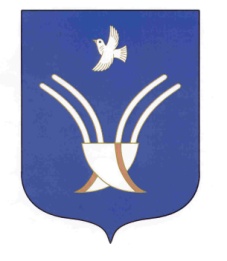 Совет сельского поселенияСТАРОКАЛМАШЕВСКИЙ сельсоветмуниципального района Чекмагушевский район Республики Башкортостан